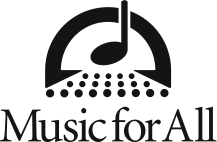 Music for All to present Indianapolis School Music Festival at Broad Ripple Magnet H.S.INDIANAPOLIS – Instrumental and choral ensembles from the Indianapolis Public Schools will participate in Music for All’s 2nd annual Indianapolis School Music Festival at Broad Ripple Magnet High School March 8, 2017 from 12 p.m. to 7 p.m.After the success of the inaugural Indianapolis School Music Festival in 2016, that featured instrumental ensembles, choral music will be introduced for the 2017 Festival with six choral ensemble performances.The 2017 Festival will include 22 instrumental and choral ensembles representing six middle schools, and five high schools from Indianapolis Public Schools (IPS). The ensembles will be evaluated by renowned music educators provided by Music for All, and will receive educational feedback at clinics following their performances.The Indianapolis School Music Festival strives to give every student the opportunity to showcase his or her musical talents. “We are delighted to continue and expand our commitment to IPS, providing even more opportunities to both students and teachers in Music for All’s programming,” says Eric Martin, President and CEO of Music for All. “The Indianapolis School Music Festival is intended to allow students the opportunity to grow and shine, and for IPS teachers and their students to receive critically important educational feedback. The Festival is a celebration and an opportunity for students, teachers, parents, and members of our community to hear and support scholastic music-making, observing firsthand the positive benefits that come from access and opportunity to engage in active music-making in our schools.” Music for All is excited to continue this flourishing partnership with Indianapolis Public Schools. “On behalf of Indianapolis Public Schools, the continuing partnership between our organization and Music for All is truly a valued relationship,” says David Newman, Fine Arts Coach of Indianapolis Public Schools. “The Indianapolis School Music Festival is yet another example of Music for All's commitment to providing stellar educational events for our students, with access to nationally known clinicians in a professional concert environment. Music for All provides our students a positively life-changing experience through this festival and clinic. We are truly blessed to have Music for All in our city, and so involved with and committed to our students' artistic achievement." The Indianapolis School Music Festival is partnered with the Indiana Music Education Association (IMEA), a demonstration of their commitment to providing music opportunities to everyone in the Indianapolis community.Schedule of Performances The Indianapolis School Music Festival is free of admission. Listed below are the scheduled instrumental and choral performances. Instrumental EnsemblesBroad Ripple H.S., Poston AuditoriumCrispus Attucks Advanced Band			12:20 p.m.Crispus Attucks Orchestra				12:40 p.m.CFI Beginning Band					1:00 p.m.Broad Ripple M.S. Intermediate Band		1:20 p.m.Broad Ripple H.S. Intermediate Band		1:40 p.m.CFI Intermediate Band				2:00 p.m.Broad Ripple Advanced Band			2:20 p.m.Harshman M.S. Band				2:40 p.m.CFI Beginning Orchestra				3:00 p.m.Edison Orchestra					3:20 p.m.CFI Intermediate Orchestra			5:00 p.m.Northwest Advanced Band				5:20 p.m.Broad Ripple Orchestra 				5:40 p.m.CFI Advanced Orchestra				6:00 p.m.Arsenal Tech Advanced Band			6:20 p.m.Choral EnsemblesBroad Ripple H.S., Mini AuditoriumBroad Ripple M.S. Choir 				1:40 p.m.Broad Ripple Advanced Choir 			2:20 p.m.Arlington Advanced Choir				3:00 p.m.Arsenal Tech Advanced Choir			3:40 p.m.Arlington M.S. Choir					4:20 p.m. Edison M.S. Choir					5:00 p.m. The Indianapolis School Music Festival kicks off the 2017 Music for All National Festival, presented by Yamaha, which then continues through Saturday, March 11. The national festival will bring 59 outstanding school music ensembles and student musicians from throughout the U.S. to Indianapolis for concert performances and clinics at Butler University, Hilbert Circle Theatre, Warren Performing Arts Center, and Indiana Historical Society. Visit musicforall.org/festival for a full schedule of Festival performances.About Music for All
Since 1975, Music for All, through its Bands of America and Orchestra America programs, has been a destination and set the standard for scholastic music ensemble performance and music education advocacy. As a 501(c)(3) nonprofit educational organization, Music for All’s mission is to create, provide, and expand positively life-changing experiences through music for all. Music for All’s vision is to be a catalyst to ensure that every child in America has access and opportunity for active music-making in their scholastic environment. Music for All’s programs include 30+ annual events, including the Bands of America Grand National Championships and Regional Championships for marching band, the Music for All Summer Symposium camp for students and teachers, the Music for All National Festival and Affiliate Regional Music Festivals for concert bands, orchestra, jazz and percussion ensembles and national honor bands and orchestras.Music for All SponsorsMusic for All efforts are supported through sponsorships, including current partnerships with National Presenting Sponsor: Yamaha Corporation of America; Official Uniform Sponsor: Fred J. Miller, Inc.; Official Student Travel Partner: Music Travel Consultants; Official Performance Equipment Sponsor: Wenger Corporation; Corporate Sponsors: Ball State University, United States Marine Drum & Bugle Corp, Zildjian and Vic Firth Company, Visit Indy and the City of Indianapolis, and Strategic Advocacy Partner: NAMM; Associate Sponsors: Delivra, Vandoren, Director’s Showcase International, Krispy Kreme Doughnut Corporation, REMO, Tresona Multimedia, and Woodwind & Brasswind. Music for All is also supported by the Indiana Arts Commission, Arts Council of Indianapolis, the Ball Brothers Foundation, George and Frances Ball Foundation, and Lilly Endowment Inc.# # #**FOR IMMEDIATE RELEASE**MEDIA CONTACT:Lucy Wotell
Marketing Coordinator
Direct phone:  317-524-6213
Fax 317-524-6200Lucy.W@musicforall.org